Szanowni Rodzice,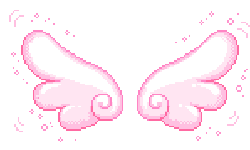 Zakończyliśmy kolejną edycję akcji charytatywnej pt. „Aniołkowe Granie 2019” mającej na celu wspieranie dzieci znajdujących się pod pieczą zastępczą.Wszystkim darczyńcom oraz zaangażowanym składamy serdeczne podziękowania  imieniu podopiecznej naszej akcji Wiktorii i  jej cioci oraz pracowników Przedszkola.Przekazane przez Państwa podarunki sprawiły dziewczynce ogromną radość! Dziękujemy